			         บันทึกข้อความส่วนราชการ    โรงเรียน...................................................  สังกัด สพป.เพชรบูรณ์ เขต 3ที่  ศธ 04108. ............/..................     	   	      วันที่  2๙  กันยายน  2563เรื่อง     ขออนุมัติเช่าบริการอินเทอร์เน็ตของโรงเรียนต่อเนื่องในปีงบประมาณ 2564........................................………………………………………………………………………………………………………………………………เรียน     ผู้อำนวยการโรงเรียน....................................................อ้างถึง 1. หนังสือ กรมบัญชีกลางที่ กค 0421.4/ ว82 ลงวันที่ 28 กุมภาพันธ์ 2562 เรื่อง ซ้อมความเข้าใจแนว             ทางการปฏิบัติงานในระบบ e-GP ระยะที่ 2	2. หนังสือของคณะกรรมการวินิจฉัยปัญหาการจัดซ้อจัดจ้างและการบริหารพัสดุภาครัฐ ด่วนที่สุด ที่              กค (กวจ) 0405.2/ว 346 ลงวันที่ 8 กันยายน 2560 เรื่อง การอนุมัติยกเว้นให้การเช่าหรือการจ้าง               ที่ต้องกระทำต่อเนื่องไปในปีงบประมาณใหม่ แต่ไม่อาจลงนามในสัญญาได้ทัน มีผลย้อนหลัง		ตามที่  โรงเรียนได้รับจัดสรรงบประมาณค่าเช่าบริการอินเทอร์เน็ตประจำปี พ.ศ. 2563 / งบเงินอุดหนุนของโรงเรียน  โดยได้ใช้เช่าใช้บริการอินเทอร์เน็ตจาก บริษัท......................................................................  ซึ่งเป็นผู้ให้บริการรรายเดิม(ไม่มีค่าธรรมเนียมในการติดตั้ง) โดยมีค่าเช่าบริการเดือนละ.......................บาท (.......................................................) สัญญาจะสิ้นสุดวันที่ 30 กันยายน 2563 นั้นโรงเรียน............................................. มีความจำเป็นต้องเช่าบริการอินเทอร์เน็ตจากบริษัท.....................................................ซึ่งเป็นผู้ให้บริการรายเดิม / รายใหม่ ต่อเนื่องในปีงบประมาณ พ.ศ. 2564 จำนวน 12 เดือน ตั้งแต่วันที่ 1 ตุลาคม 2563 ถึง 30 กันยายน 2564  อัตราค่าเช่าบริการเดือนละ..........................บาท   เพื่อให้โรงเรียนสามารถจัดกิจกรรมการการเรียนการสอนได้อย่างต่อเนื่อง และการติดต่อสื่อสารระหว่างโรงเรียนและหน่วยงานที่เกี่ยวข้องสามารถดำเนินการไปได้อย่างต่อเนื่องและมีประสิทธิภาพ		จึงเรียนมาเพื่อโปรดพิจารณาอนุมัติ			 	    	   ลงชื่อ.............................................  เจ้าหน้าที่ 					       (....................................................)			 	    	   ลงชื่อ.............................................  หัวหน้าเจ้าหน้าที่ 					       (....................................................)                                           เห็นชอบ                                           อนุมัติ			  	   ลงชื่อ.............................................   				      (....................................................)                                     ตำแหน่ง ผู้อำนวยการโรงเรียน……………………………..**กรณีเป็นผู้ให้บริการรายใหม่  ปรับข้อความให้สอดคล้องกัน**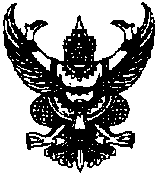 